Publicado en Sabadell el 28/12/2022 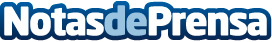 Nova Abrasivos comienza a exportar fuera de EuropaLa empresa, especializada en la venta de todo tipo de discos de lija y bandas abrasivas a medida, asume nuevos retos empresariales fuera de EuropaDatos de contacto:Carlos937685249Nota de prensa publicada en: https://www.notasdeprensa.es/nova-abrasivos-comienza-a-exportar-fuera-de_1 Categorias: Recursos humanos Servicios Técnicos Industria Téxtil http://www.notasdeprensa.es